Name of Journal: World Journal of CardiologyManuscript NO: 51088Manuscript Type: REVIEWCarbon dioxide-angiography for patients with peripheral arterial disease at risk of contrast-induced nephropathyGupta A et al. CO2 angiography in PAD at risk of CINAmol Gupta, Akinsansoye K Dosekun, Vinod KumarAmol Gupta, Vinod Kumar, Department of Cardiology, Heart, Vascular and Leg Center, Bakersfield, CA 93309, United StatesAkinsansoye K Dosekun, Department of Nephrology, University of Texas, Houston, TX 77030, United StatesAuthor contributions: Gupta A contributed to the conception and design of the work, literature search, data analysis for the work, and drafting the manuscript; Dosekun AK contributed to the critical revision of the manuscript; Kumar V contributed to the conception and design of the work and critically revised the manuscript.Corresponding author: Amol Gupta, MD, Research Associate, Clinical Researcher, Department of Cardiology, Heart, Vascular and Leg Center, 5020 Commerce Drive, Bakersfield, CA 93309, United States. amol@vippllc.comReceived: August 25, 2019Revised: January 3, 2020Accepted: January 13, 2020Published online: AbstractPatients with peripheral arterial disease (PAD) and critical limb ischemia are at risk for limb amputation and require urgent management to restore blood flow. Patients with PAD often have several comorbidities, including chronic kidney disease, diabetes mellitus, and hypertension. Diagnostic and interventional angiography using iodinated contrast agents provides excellent image resolution but can be associated with contrast-induced nephropathy (CIN). The use of carbon dioxide (CO2) as a contrast agent reduces the volume of iodine contrast required for angiography and reduces the incidence of CIN. However, CO2 angiography has been underutilized due to concerns regarding safety and image quality. Modern CO2 delivery systems with advanced digital subtraction angiography techniques and hybrid angiography have improved imaging accuracy and reduced the incidence of CIN. Awareness of the need for optimal imaging conditions, contraindications, and potential complications have improved the safety of CO2 angiography. This review aims to highlight current technological advances in the delivery of CO2 in vascular angiography for patients with PAD and critical limb ischemia, which result in limb preservation while preventing kidney damage.Key words: Endovascular procedures; Angiography; Digital subtraction; Chronic kidney disease; Peripheral artery disease; Carbon dioxideGupta A, Dosekun AK, Kumar V. Carbon dioxide-angiography for patients with peripheral arterial disease at risk of contrast-induced nephropathy. World J Cardiol 2020; In pressCore tip: Patients with peripheral arterial disease and critical limb ischemia require diagnostic and interventional angiography; however, iodinated contrast agents can be associated with contrast-induced nephropathy. Carbon dioxide angiography represents a safe and effective alternative to the use of iodinated contrast medium. This updated review provides readers with a comprehensive analysis of the current technological advances in the delivery and imaging of carbon dioxide for vascular angiography and its diagnostic value, with limitations and challenges being addressed.INTRODUCTIONApproximately 8.5 million Americans have peripheral arterial disease (PAD)[1], and these patients can have several associated comorbidities, including diabetes mellitus, chronic kidney disease (CKD), and hypertension. Patients with diabetes mellitus are reported to account for the majority of lower limb amputation with a rate of 1.5-5.0 events per 1000 persons per year[2,3]. When medication and exercise do not reduce the symptoms of claudication, and in cases of critical limb ischemia (CLI) when the patient is at risk of lower limb amputation, endovascular revascularization is the standard of care[4].Diagnostic and therapeutic angiography procedures used to salvage the limb have traditionally used contrast agents to identify regions of stenosis in the target artery. Diagnostic angiography routinely uses iodinated contrast material, but for patients with impaired renal function or contrast allergy, alternatives include the use of gadolinium and dilute iodinated contrast material[5]. Iodinated contrast agents provide excellent resolution but carry the risk of kidney damage due to immediate effects that damage the nephron, including vasoconstriction, induction of cell apoptosis, and oxidative stress associated with the generation of reactive oxygen species[6-9]. Contrast-induced nephropathy (CIN) typically presents within 24-72 h following injection of contrast and can be harmful to patients with pre-existing renal impairment[10]. A recently published review has highlighted the associations between PAD and CKD that lead to increased morbidity associated with interventional vascular procedures[11]. Therefore, to avoid further kidney damage, there may be a reluctance to perform interventional angiography to salvage the limb in patients with PAD and CKD.Carbon dioxide (CO2) has been used as a safe diagnostic contrast agent since 1914[12]. CO2 has been used in angiography since the 1950s and 1960s, and has been used to detect pericardial effusion[13,14]. In the 1980s, digital subtraction angiography (DSA) was developed with CO2 as a contrast agent for vascular imaging[15]. Currently, CO2 is used as an alternative to contrast medium in lower extremity vascular diagnosis and intervention, particularly in patients who are at risk from CIN[16].With advances in gas delivery systems and imaging technology, the use of CO2 is rapidly increasing. In the United States, many centers have adopted a combination of CO2 with iodine contrast to reduce the total amount of iodine injected[17-20]. The use of CO2 angiography has significantly reduced the incidence of CIN and is opening the way for patients with CKD to benefit from endovascular procedures[17-20].This review aims to highlight the current technological advances in the delivery of CO2 in vascular angiography, resulting in reduced volumes of iodinated contrast medium, which may improve clinical outcome for patients with PAD and CLI that preserves both renal function and the lower limb.CONTRAST-INDUCED NEPHROPATHYCIN is an iatrogenic renal injury that follows the intravascular administration of radio-opaque contrast media and results in the impairment of renal function[6,10,21,22]. Meta-analysis data have shown a 6% incidence of CIN following contrast-enhanced computed tomography (CT)[23], and CIN following peripheral angiography has been reported to occur in 9% of patients[24]. The administration of contrast medium can immediately affect the nephron by causing vasoconstriction, cell apoptosis, and oxidative stress resulting in impaired renal function[6-9]. The level of cytotoxicity of contrast medium may be associated with the ionic strength, osmolarity, or viscosity[6,25]. CIN occurs in patients with and without CKD; however, patients with CKD have reduced nephron capacity, which increases their risk of developing CIN[6,22,26]. As a result, these patients are at a heightened risk of long-term renal function loss, cardiovascular events (i.e., myocardial infarction), and death[27].CIN-associated renal impairment is defined as an increase in serum creatinine by ≥ 25% (relative) or ≥ 0.5 mg/dL (absolute) within three days of injection of contrast medium[28]. Serum creatinine levels will peak at 3-5 d after administration of contrast medium but typically return to or near baseline levels within 1-3 wk[10,21]. Mortality rates have been reported to rise significantly when creatinine levels increased by more than 25% (P < 0.0001)[28].CONTRAST-INDUCED NEPHROPATHY PATHOGENESISThe pathomechanisms of renal injury in CIN are poorly understood. Several different contributing factors, such as direct contrast media noxious effects, oxidative stress, vasoconstriction, and medullary ischemia are likely involved[29-31]. The physiochemical properties of contrast media, along with vasoconstrictive and cytotoxic effects of contrast media contribute to the pathogenesis of CIN[6-8]. Upon administration of contrast media, a transient release of nitric oxide is triggered, which induces endothelium-dependent vasodilation, leading to temporary renovascular dilation and increased renal blood flow within the renal vascular arcades. The contrast media is filtered through the fenestrated endothelium of the glomerulus and enters Bowman’s capsule and the urinary space with exposure to the tubular epithelial cells, where it is re-absorbed. The contrast medium is cytotoxic to the tubular epithelial cells. As a result of a contrast medium osmotic diuresis, there is increased sodium delivery to the thick ascending limb and the macula densa resulting in adenosine is released from the macula densa, and increased tubule-glomerular feedback. Increased tubule-glomerular feedback is one mechanism of increased vasoconstriction and hypoxia. There is also a disturbance of the balance of vasoactive mediators - vasoconstrictive (adenosine, endothelin) vs vasodilatory (nitric oxide, prostacyclin) further resulting in vasoconstriction and hypoxia. The outer medulla is particularly vulnerable to hypoxia while increased sodium delivery to the thick ascending limb increases its metabolic requirement for oxygen further aggravating relative hypoxia in the region. Decreased renal blood flow also causes contrast media to accumulate in the renal medulla. As a result, the renal tubular cells are exposed to contrast media for a prolonged interval time period, resulting in more cellular injury and triggering the release of noxious vasoactive mediators, such as reactive oxygen species, that lead to prolonged vasoconstriction, apoptosis, and oxidative damage[6,32]. Previous studies have illustrated contrast media to be trapped for several days, further propagating renal cell damage and death[33].INCIDENCE OF CONTRAST-INDUCED NEPHROPATHY AND ITS HEALTHCARE BURDENCIN is the third most common cause of acquired acute renal failure[22], and the most common cause of acute kidney injury in hospitalized patients[23], In the general population, the prevalence of susceptibility to CIN is > 2%[22,24]; however, in several patient subsets, the prevalence becomes significantly higher, ranging from between > 20% and > 30%[22,24]. Patients considered to be at increased risk for the development of CIN typically have one or more pre-existing conditions, such as diabetes, congestive heart failure, chronic renal impairment, age ≥ 75 years, hypotension, the presence of an intra-aortic balloon pump, and anemia[6,21,22,34]. Pre-existing renal insufficiency or underlying CKD is the most important risk factors for the development of CIN, with the incidence of CIN in patients with CKD ranges from 14.8%-55%[35-37].Previous studies have indicated decreased renal function and increased dose of contrast media are both risk factors for CIN, and, therefore, have been implicated as a prediction tool for the development CIN. In fact, the ratio of contrast volume to creatinine clearance (V/CrCl) is used as an independent predictor of CIN following angiography in patients with and without impaired renal function[38-42]. A recent study consisting of 2308 patients that underwent coronary angiography and/or percutaneous coronary intervention evaluated the predictive power of the V/CrCl ratio. Overall incidence of CIN was 12.2% (281/2308) and a V/CrCl ratio > 6.15 was independently associated with an elevated risk of CIN. CIN occurred in 25.1% and 9.7% of patients with V/CrCl ≥ 6.15 and < 6.15, respectively. This evaluation parameter was confirmed for diabetic and non-diabetic patients[43].CIN is independently associated with increased length of hospital stay, increased medical care costs, and unfavorable in-hospital outcome at one year[10]. In the United States, more than one million radiocontrast procedures are performed annually, and there are approximately 150000 episodes of CIN per year[44]. At least 1% of these cases of CIN require dialysis and are associated with an average stay in hospital of 17 d and an additional annual cost of $32 million, compared with two days for patients that do not require dialysis[44]. For patients requiring post-discharge dialysis, the cost has been estimated to be $128000 per quality-adjusted life-year and $51000 for dialysis treatment[45]. The resulting annual cost of CIN is approximately $180 million in the United States[10,44]. Also, the results from a one-year outcome analysis showed that patients with CIN experienced higher rates of hospital death, out-of-hospital death, and major adverse cardiac events[10,46].RISK FACTORS FOR CONTRAST-INDUCED NEPHROPATHYSeveral factors that increase the risk for the development of CIN are patient-related and can be identified from the clinical history, physical examination, and laboratory tests (Table 1). However, some risk factors are procedure-related and are modifiable. Previous studies have developed clinically useful multivariate predictive tools for assessing the risk of developing CIN and a list of contributing or risk factors have been developed[21,47]. The risk factors for CIN include hypotension, diabetes, chronic heart failure, age > 75 years, anemia, increased baseline estimated GFR (eGFR), increased red cell distribution width, increased serum triglycerides, creatinine, total cholesterol, high-density lipoprotein, low-density lipoprotein, blood urea nitrogen (BUN), and sodium levels[21,47]. Other risk factors include increased platelet count, international normalized ratio, blood glucose, the volume of contrast medium, and the requirement for intra-arterial balloon pump therapy before imaging[21,47].CLINICAL GUIDELINES FOR THE PREVENTION OF CONTRAST-INDUCED NEPHROPATHYIn 2014, the European Society of Cardiology established preventive guidelines for CIN and provided an outline of care for low, moderate, and high-risk patients[48]. All patients undergoing a procedure involving the use of contrast medium should first be assessed for their risk of CIN, which includes the measurement of baseline serum creatinine levels and calculation of the eGFR[48]. Patients are considered to be at increased risk of CIN if the serum creatinine level is > 1.4 mg/dL and the eGFR is < 60 mL/min/1.73m[2,6,48]. CIN has been defined as an increase from baseline in the serum creatinine of 0.5 mg/dL or 25% relative increase within 48 h following the administration of contrast medium[47,48]. Current recommendations are that patients should be adequately hydrated before the procedure, and patients who are at risk should be given intravenous hydration with isotonic saline before, during, and after the procedure[6,48]. Increased hydration works to counteract renal vasoconstriction[30,49,50], prevents renal medullary hypoxia by increasing renal blood flow through the nephrons[49,51,52], dilutes contrast media[29,51,53], and reduces nephrotoxic effects on the tubular epithelium by decreasing how long contrast remains in contract with the kidney[29,51,53]. Results from numerous experimental and clinical studies have supported the use of hydration to prevent CIN[54-64]; however, no prospective trials have been conducted to determine the minimum effective treatment and optimal fluid composition of Ⅳ hydration[65]. Patients who have diabetes are advised to discontinue the use of any nephrotoxic medication before the procedure and physicians should use the lowest possible volume of low-osmolar contrast medium (LOCM) or iso-osmolar contrast medium (IOCM)[6,48]. Withholding nephrotoxic medications helps to minimize nephron injury by preventing nephritis[53,66] and contrast accumulation in the proximal tubule cells[66]; however, these medications should only be discontinued when clinical feasible, which is not the case for all patients[52]. LOCM and IOCM are preferred because high-osmolarity elevate the viscosity of the agent and flow resistance in renal tubules[31]. LOCM and IOCM have been found to reduce the incidence of CIN by 50%[67]; however, they can still cause CIN[68,69].NEW APPROACHES FOR THE PREVENTION OF CONTRAST-INDUCED NEPHROPATHYAdditional preventive treatments outlined by the European Society of Cardiology guidelines include the use of N-acetylcysteine (NAC) and high-dose statins[48]. N-acetylcysteine has antioxidant and vasodilatory properties, which help to prevent the formation of free radicals in the renal tubules[25], reducing the oxidative stress; however, it does not provide protection against CIN[70]. In several clinical studies, high-dose statin therapy has shown to be effective in preventing CIN in statin-naïve patients[6,48,71,72]. In 2015, Marenzi et al[73] reported the findings from a meta-analysis of the effects of short-term and intensive treatment with statins before imaging on the reduction of CIN in patients with and without acute coronary syndrome undergoing coronary angiography and percutaneous coronary intervention. A systematic review of the literature identified nine clinical trials that included 5212 patients (age 65 ± 5 years), and meta-analysis supported the use of pre-treatment with statins in this patient population[73]. Statin therapy is contraindicated for patients with decompensated cirrhosis or acute liver failure[74].CO2 AS A CONTRAST AGENTCO2 is a negative contrast agent due to its low density and its ability to absorb X-rays to a lesser degree than the surrounding blood vessels and the vessel wall. Gaseous CO2 is extremely buoyant, which allows it to float in the blood, and when using selective injection with reflux, the visceral arteries can be visualized[75]. Because CO2 does not mix with blood, it moves through the blood as an isolated bubble or bubbles and remains undiluted, which is significantly different from iodine contrast. The bubble of CO2 has a characteristic parabolic flow pattern along the anterior part of the vessel, while the posterior portion remains filled with blood and free of CO2. As a result, the vessels running anterior to the injection site produce more enhanced images[75]. High-quality CO2 DSA images of the lower extremity arteries can be obtained by overcoming the buoyancy limitation, which is done by positioning the patient in the Trendelenburg position, administering nitroglycerin by intra-arterial injection, and gas reflux by giving a distal injection[16,75].High-resolution DSA is required for CO2 imaging. However, bowel gas, peristalsis, and movement due to respiration may interfere with DSA negative contrast image quality. These problems can be overcome by the use of rapid exposure with masked images, which eliminate these artefacts. The masked images allow for enhanced subtraction, pixel shifting, and image stacking[75]. Several studies have shown that glucagon or hyoscine butylbromide (Buscopan) can reduce the effects of movement of the bowel to improve image quality[19,76-78].MISCONCEPTIONS OF CO2 ANGIOGRAPHY THAT HAVE BEEN BARRIERS TO ITS USEThe use of CO2 as a contrast agent has been documented over the decades but is not routinely used, as the use of iodinated contrast medium remains the gold standard for imaging techniques[48]. Several misconceptions have resulted in the limited use of CO2 angiography, including the belief that there will be poor image quality, fear of air embolism, lack of available CO2 delivery systems or difficulties in their use, fear of explosive gas delivery, insufficient filling of arteries, and also lack of experience in this technique. The development of new technology overcomes some of these limitations and has enabled CO2 angiography to become increasingly used.NEW SYSTEMS FOR CO2 DELIVERY AND IMPROVED SAFETYOlder CO2 delivery systems were typically homemade and consisted of large bulky tanks, CO2 transport containers, and multiple valves[19,79-81]. These older delivery systems caused concern regarding the development of an air embolism, intrapulmonary vapor lock due to air contamination, neurotoxicity resulting from injection of CO2 into the cerebral circulation, hypoxia, or hypotension due to the use of an excessive volume of CO2[75]. The application of a CO2 delivery system has been approved by the United States Food and Drug Administration[82]. The delivery system holds 10000 mL of CO2 and has valves to prevent mixing of CO2 with room air, a 60 mL reservoir syringe, and a 30 mL injection syringe that delivers CO2 into the angiography catheter[82].In our institution, recently developed pre-assembled portable medical CO2 delivery systems are currently used and include the CO2mmander® and the AngiAssist® Delivery System (AngioAdvancements Inc., Fort Myers, FL, United States) (Figure 1)[83]. The new portable CO2 delivery systems have been designed to remove the limitations and disadvantages of previous equipment and have the advantage of being user-friendly, safe, compact, and easy to move. The use of modified portable CO2 delivery systems has overcome the reluctance of use of experienced and non-experienced operators and may increase the use of CO2 as a contrast agent that benefits patients[83]. The system consists of three main components that include a compact CO2 medical gas cylinder, a portable, hand-held regulator, and a pre-assembled delivery system. The compact 10000 mL laboratory-grade cylinder is portable and disposable, making it easy to store in a convenient location. Also, there is unique threading that matches the regulator, which prevents the insertion of the wrong gas. Previous systems relied on large, bulky tanks that were never fully depleted of gas, allowing for the accumulation of contaminants, including bacteria, mold, carbonic acid, and rust[83].The CO2 mmander® has a low-pressure regulator that converts medical grade liquid CO2 in the cylinder to gas, which is then transferred to the delivery system. The low-pressure system can be regulated from 1-30 pounds-force per square inch, which prevents explosive delivery of the CO2 gas[83]. All components of the device, including the gauges and valves, are internalized and contained in a protective and durable aluminium shell[83]. The AngiAssist® is a pre-assembled delivery system that consists of two one-way valves, a reservoir syringe, a delivery syringe, a K-valve, and afferent and efferent tubing[83]. The design of each component prevents inappropriate connections and the direct transfer of CO2 from the regulator to the patient[83]. The included syringes (60 mL reservoir syringe and 30 mL delivery syringe) can be easily exchanged for other sizes, if required. A one-way valve is located at the end of the efferent tubing to prevent retrograde flow of blood into the system[83]. The delivery catheter is attached to a three-way stopcock, which can be used to equalize the pressure of the delivery syringe to prevent explosive CO2 delivery and excessive volume. Saline and contrast can also be delivered through the stopcock[83].Figure 2 shows the CO2 angiography imaging findings from a recent case from our institution of a 71-year-old man with PAD that demonstrates the effective use of CO2 in angiography-guided endovascular therapy.SAFETY OF CO2 IN PATIENTS UNDERGOING PERIPHERAL ANGIOGRAPHYA recent meta-analysis investigated the safety of CO2 in patients undergoing peripheral angiography with CO2 and iodinated contrast medium[84]. The meta-analysis included seven observational studies and one randomized controlled trial with 754 peripheral angiographic procedures for 677 patients. Patients undergoing CO2 angiography experienced a higher incidence of minor, non-renal complications that included limb and abdominal pain (11 vs 0; P = 0.001), nausea and vomiting (9 vs 1; P = 0.006). Major adverse events attributable to CO2 were rare[84].IMAGE QUALITYIn 2016, Palena et al[80] reported the findings from a prospective, single-center study that evaluated the diagnostic accuracy of automated CO2 angiography (ACDA) during the endovascular treatment of patients with diabetes and CLI with CKD of stage 3 or more. The study included 36 patients with a mean age of 74.8 ± 5.8 years. All patients underwent lower limb ACDA, followed by angiography with iodinated contrast medium and subsequent balloon angioplasty. Angiography was performed through the femoral artery using antegrade access. There were two experienced operators, and interobserver variability following independently reviewed DSA images was found to be very low (κ = 0.89). The diagnostic accuracy of ACDA was 89.9%, the sensitivity was 92.3%, the specificity was 75%, the positive predictive value was 95.5%, and negative predictive value was 63.1%. The difference in qualitative diagnostic accuracy between CO2 angiography and the use of iodinated contrast medium was not statistically significant (P = 0.197), which supports the use of isolated CO2 angiography for therapeutic evaluation and intervention of PAD in patients with CKD[80].New developments in interventional CO2 angiography of the lower limb include digital variance angiography (DVA). A recent study compared the qualitative and quantitative performance of DVA with standard DSA[85]. The findings from this recent study showed that for CO2 angiography of the lower limb, the use of DVA resulted in a higher signal-to-noise ratio and a significantly better image quality when compared with DSA[85]. The development of lower limb CO2 angiography using the new DVA image processing technique may increase the use of CO2 angiography in clinical practice for patients with PAD and CLI who are at risk from CIN.HYBRID ANGIOGRAPHY IS AN IMPROVED TECHNIQUE THAT REDUCES CONTRAST-INDUCED NEPHROPATHYIn conventional angiography, iodinated contrast medium is used to visualize smaller arteries and to confirm stenotic segments, particularly in vessels below the knee[17,20]. Imaging of the aorta and large arteries, such as the iliac and femoral arteries, would require increased volumes of contrast. During conventional angiography, the use of iodinated contrast medium results in high-resolution images, but the patient is at increased risk for kidney damage[19]. The image quality of CO2 angiography alone has reduced resolution, but CO2 is non-nephrotoxic and non-allergenic. However, hybrid angiography uses a combination of iodinated contrast medium and CO2 to reduce the required volume of iodine and overcomes some of the problems associated with the use of iodinated contrast medium or CO2 alone. Hybrid angiography reduces the required volume of iodinated contrast medium while providing the necessary image quality[19].Stegeman et al[20] demonstrated the efficacy of hybrid CO2 angiography in 191 patients with lower extremity claudication and CLI, Interventions were performed with iodinated contrast medium alone, or CO2 combined with iodinated contrast medium (hybrid angiography), or CO2 alone. All the patients underwent an extensive pre-interventional ultrasound exam to localize the flow-limiting stenosis and stent sizing. There were no severe complications reported and no significant differences between the technical success rate, total irradiation, and intervention time for the iodinated contrast medium and CO2 groups. Patients in the CO2 group exhibited significantly lower baseline renal function compared with the iodinated contrast medium group. The required volume of contrast and the incidence of CIN was significantly lower with CO2 angiography for patients with both claudication and CLI (P < 0.05). Patients in the iodinated contrast medium group experienced a higher rate of CIN (19%; 29/154) compared with the patients in the CO2 group (5%; 2/37; P = 0.044). Sub-group analysis that compared diabetic and non-diabetic patients in each therapy group further demonstrated the safety of CO2 as a contrast agent. The incidence of CIN in diabetic (5%) and non-diabetic (6%) patients did not significantly differ in the CO2 group, while diabetic patients in the iodinated contrast medium group experienced a markedly higher rate of CIN (25%) compared with the non-diabetic patients (13%)[20].COMPLICATIONS OF THE USE OF CO2 ANGIOGRAPHYComplications associated with the use of CO2 are uncommon and are usually minor and transient. However, the clinician should be aware of two main complications that can arise from the use of CO2 angiography, which are gas embolism and explosive gas delivery (Table 2). Gas embolism is the inadvertent mixing of air with CO2 during delivery. CO2 is highly soluble, which allows it to be safely and effectively injected into the arteries and veins below the diaphragm[79]. The blood carries dissolved CO2 to the lungs, where the gas is expired in a single pass before it reaches the coronary or cerebral circulation, which eliminates the possibility of gas embolism[79].The compressibility of CO2 can significantly impact the patient experience and image quality of a CO2 angiography. A physical characteristic of gases is that pressure is inversely related to the volume at a constant temperature. Therefore, as a force is exerted on CO2 during its administration, its density and pressure increase, and the volume decreases. When CO2 exits the catheter, the gas will expand, which explains the phenomenon known as explosive delivery. This effect may cause transient discomfort for the patient and poor image quality. This limitation of CO2 as a contrast agent can be overcome by injecting 3-5 mL of CO2 into the catheter to remove any fluid or blood, which decreases gas compression and explosive delivery[75]. Movement can affect image quality, but this limitation can also be overcome. Palena et al[80] reported treating patients with intra-arterial lidocaine before injection of CO2, which completely resolved the patient’s pain, preventing involuntary movement during repeat procedures.There are minor complications associated with CO2 angiography that are outweighed by the benefits. In 2015, in a multi-center prospective study, Fujihara et al[17] showed that the technical success rate of CO2 angiography-guided angioplasty of renal and iliofemoral artery disease was 97.9%. The incidence of CIN was 5.1% (5/98), but the prevalence of CO2 angiography-associated complications was 17.3% (17/98). The complications were mainly minor from diarrhea, leg and abdominal pain (15/17), and a rare major complication was non-occlusive mesenteric ischemia (2/17)[17].CONTRAINDICATIONS TO THE USE OF CO2 ANGIOGRAPHYWhen considering the use of CO2 in interventional angiography of the lower limb in patients PAD and CLI, the clinician should be aware of the contraindications to its use and how they may be avoided (Table 3)[48].CO2 arteriography performed above the diaphragm may result in cerebral air embolism if the patient has a left-to-right cardiopulmonary shunt. Intra-arterial supradiaphragmatic injections, which include thoracic aortography, coronary arteriography, and cerebral arteriography, risk developing a cerebral gas embolism due to an air block phenomenon[75,81,86]. The findings from small animal studies showed that carotid injections of CO2 were neurotoxic and associated with multifocal ischemic infarctions associated with disruption of the blood-brain barrier[87,88]. In 2010, a clinical study reported by Kariya et al[89] showed that CO2 could reflux into the thoracic aorta and cerebral circulation following CO2 injection into the brachial artery, and this resulted in seizures and loss of consciousness (Table 3).The concurrent use of nitrous oxide anesthesia and CO2 should be avoided because the nitrous oxide may diffuse into the CO2 bubbles, causing them to expand, which could lead to a pulmonary artery vapor lock (Table 3)[75]. CO2 should be avoided for use in the venous circulation of patients that have a right-to-left intracardiac shunt. If there is a critical requirement for CO2 venography, the patient should be placed in the left lateral decubitus position to allow CO2 to trap and dissolve in the right atrium (Table 3)[90].The relative contraindications to the intravenous use of CO2 as a contrast agent include chronic obstructive pulmonary disease and pulmonary hypertension. Both of these conditions are sensitive to pulmonary arterial pressure changes, and because CO2 increases pulmonary artery pressure, its use can exacerbate pulmonary hypertension[75]. Therefore, the volume of intravenous injections of CO2 should be reduced, while the interval between multiple injections should be increased to 3-5 minutes to avoid CO2 accumulation and pulmonary artery vapor lock (Table 3)[75].IMPACT OF THE USE OF HYBRID CO2 ANGIOGRAPHY IN OUR VASCULAR LABReal-world findings (unpublished) from the office-based laboratory service of our vascular lab illustrate the clinical impact following the use of hybrid CO2 angiography in the management of patients with PAD and CLI who are at risk of CIN. We reviewed a random sample of 50 peripheral interventional procedures performed in patients with PAD who were Rutherford Class 3-6. The patients were between 57-92 years of age, and 98% had a history of hypertension, 67% had diabetes mellitus, 45% had coronary artery disease, and 21% had congestive heart failure. During interventional angiography, patients were given CO2 in doses ranging from 35-500 mL, with the dose of iodinated contrast agents ranging from 8-80 mL. None of the patients developed acute renal failure or CIN after the procedure. The average amount of iodinated contrast medium used per procedure was 41 mL as compared to an average of 102 mL used before hybrid CO2 angiography was used (Figure 3). This has had a significant impact on outcomes for our patients with CLI with concomitant CKD.CONCLUSIONRecent advances in the delivery of CO2 and imaging technology have increased the use of CO2 angiography in patients with PAD who have CLI as a safe alternative to the use of iodinated contrast medium, resulting in the preservation of renal function and preventing limb amputations. Hybrid angiography, using combined CO2 and reduced amounts of iodine, has reduced the incidence of CIN. The use of modern CO2 delivery systems with advanced DSA techniques have improved diagnostic accuracy and have reduced morbidity and mortality rates. ACKNOWLEDGEMENTSThe authors are grateful to the clinical staff of the Heart, Vascular, and Leg Center for helpful discussions, and to the Radiology Department, who provided the images used in this article. We would also like to thank Superior Medical Experts for assistance with editing.REFERENCES1 Allison MA, Ho E, Denenberg JO, Langer RD, Newman AB, Fabsitz RR, Criqui MH. Ethnic-specific prevalence of peripheral arterial disease in the United States. Am J Prev Med 2007; 32: 328-333 [PMID: 17383564 DOI: 10.1016/j.amepre.2006.12.010]2 National Diabetes Statistics Report 2017. Estimates of Diabetes and its Burden in the United States. Available from: https://www.cdc.gov/diabetes/pdfs/data/statistics/national-diabetes-statistics-report.pdf3 Global Report on Diabetes 2016. Available from: https://apps.who.int/iris/bitstream/handle/10665/204871/9789241565257_eng.pdf4 Topfer LA, Spry C. New Technologies for the Treatment of Peripheral Artery Disease. In: CADTH Issues in Emerging Health Technologies. Ottawa, Ontario, CA, 2016: 1-195 Nadolski GJ, Stavropoulos SW. Contrast alternatives for iodinated contrast allergy and renal dysfunction: options and limitations. J Vasc Surg 2013; 57: 593-598 [PMID: 23246079 DOI: 10.1016/j.jvs.2012.10.009]6 Rear R, Bell RM, Hausenloy DJ. Contrast-induced nephropathy following angiography and cardiac interventions. Heart 2016; 102: 638-648 [PMID: 26857214 DOI: 10.1136/heartjnl-2014-306962]7 Sendeski MM. Pathophysiology of renal tissue damage by iodinated contrast media. Clin Exp Pharmacol Physiol 2011; 38: 292-299 [PMID: 21348890 DOI: 10.1111/j.1440-1681.2011.05503.x]8 Andreucci M, Faga T, Serra R, De Sarro G, Michael A. Update on the renal toxicity of iodinated contrast drugs used in clinical medicine. Drug Healthc Patient Saf 2017; 9: 25-37 [PMID: 28579836 DOI: 10.2147/DHPS.S122207]9 Windpessl M, Kronbichler A. Pro: Contrast-induced nephropathy-should we try to avoid contrast media in patients with chronic kidney disease? Nephrol Dial Transplant 2018; 33: 1317-1319 [PMID: 29868731 DOI: 10.1093/ndt/gfy149]10 Toprak O, Cirit M. Risk factors for contrast-induced nephropathy. Kidney Blood Press Res 2006; 29: 84-93 [PMID: 16707906 DOI: 10.1159/000093381]11 Arinze NV, Gregory A, Francis JM, Farber A, Chitalia VC. Unique aspects of peripheral artery disease in patients with chronic kidney disease. Vasc Med 2019; 24: 251-260 [PMID: 30823859 DOI: 10.1177/1358863X18824654]12 Rautenberg E. Röntgenphotographie der Leber, der Milz und des Zwerchfells. Deutsch Med Wschr 1914; 40: 120513 Paul RE, Durant TM, Oppenheimer MJ, Stauffer HM. Intravenous carbon dioxide for intracardiac gas contrast in the roentgen diagnosis of pericardial effusion and thickening. Am J Roentgenol Radium Ther Nucl Med 1957; 78: 224-225 [PMID: 13444515]14 Scatliff JH, Kummer AJ, Janzen AH. The diagnosis of pericardial effusion with intracardiac carbon dioxide. Radiology 1959; 73: 871-883 [PMID: 14442264 DOI: 10.1148/73.6.871]15 Hawkins IF. Carbon dioxide digital subtraction arteriography. AJR Am J Roentgenol 1982; 139: 19-24 [PMID: 6807073 DOI: 10.2214/ajr.139.1.19]16 Moos JM, Ham SW, Han SM, Lew WK, Hua HT, Hood DB, Rowe VL, Weaver FA. Safety of carbon dioxide digital subtraction angiography. Arch Surg 2011; 146: 1428-1432 [PMID: 22288088 DOI: 10.1001/archsurg.2011.195]17 Fujihara M, Kawasaki D, Shintani Y, Fukunaga M, Nakama T, Koshida R, Higashimori A, Yokoi Y; CO2 Angiography Registry Investigators. Endovascular therapy by CO2 angiography to prevent contrast-induced nephropathy in patients with chronic kidney disease: a prospective multicenter trial of CO2 angiography registry. Catheter Cardiovasc Interv 2015; 85: 870-877 [PMID: 25380326 DOI: 10.1002/ccd.25722]18 Giusca S, Eisele T, Raupp D, Eisenbach C, Korosoglou G. Successful carbon dioxide angiography guided endovascular thrombectomy of the superficial femoral artery in a young patient with critical limb ischemia. Heart Vessels 2017; 32: 359-363 [PMID: 27663555 DOI: 10.1007/s00380-016-0894-y]19 Madhusudhan KS, Sharma S, Srivastava DN, Thulkar S, Mehta SN, Prasad G, Seenu V, Agarwal S. Comparison of intra-arterial digital subtraction angiography using carbon dioxide by 'home made' delivery system and conventional iodinated contrast media in the evaluation of peripheral arterial occlusive disease of the lower limbs. J Med Imaging Radiat Oncol 2009; 53: 40-49 [PMID: 19453527 DOI: 10.1111/j.1754-9485.2009.02035.x]20 Stegemann E, Tegtmeier C, Bimpong-Buta NY, Sansone R, Uhlenbruch M, Richter A, Stegemann B, Roden M, Westenfeld R, Kelm M, Heiss C. Carbondioxide-Aided Angiography Decreases Contrast Volume and Preserves Kidney Function in Peripheral Vascular Interventions. Angiology 2016; 67: 875-881 [PMID: 26535013 DOI: 10.1177/0003319715614701]21 Mehran R, Nikolsky E. Contrast-induced nephropathy: definition, epidemiology, and patients at risk. Kidney Int Suppl 2006; (100): S11-S15 [PMID: 16612394 DOI: 10.1038/sj.ki.5000368]22 Golshahi J, Nasri H, Gharipour M. Contrast-induced nephropathy; A literature review. J Nephropathol 2014; 3: 51-56 [PMID: 24772397 DOI: 10.12860/jnp.2014.12]23 Kooiman J, Pasha SM, Zondag W, Sijpkens YW, van der Molen AJ, Huisman MV, Dekkers OM. Meta-analysis: serum creatinine changes following contrast enhanced CT imaging. Eur J Radiol 2012; 81: 2554-2561 [PMID: 22177326 DOI: 10.1016/j.ejrad.2011.11.020]24 Karlsberg RP, Dohad SY, Sheng R; Iodixanol Peripheral CTA Study Investigator Panel. Contrast-induced acute kidney injury (CI-AKI) following intra-arterial administration of iodinated contrast media. J Nephrol 2010; 23: 658-666 [PMID: 20540038]25 Heinrich MC, Kuhlmann MK, Grgic A, Heckmann M, Kramann B, Uder M. Cytotoxic effects of ionic high-osmolar, nonionic monomeric, and nonionic iso-osmolar dimeric iodinated contrast media on renal tubular cells in vitro. Radiology 2005; 235: 843-849 [PMID: 15845795 DOI: 10.1148/radiol.2353040726]26 Aspelin P, Aubry P, Fransson SG, Strasser R, Willenbrock R, Berg KJ; Nephrotoxicity in High-Risk Patients Study of Iso-Osmolar and Low-Osmolar Non-Ionic Contrast Media Study Investigators. Nephrotoxic effects in high-risk patients undergoing angiography. N Engl J Med 2003; 348: 491-499 [PMID: 12571256 DOI: 10.1056/NEJMoa021833]27 Sigterman TA, Krasznai AG, Snoeijs MG, Heijboer R, Schurink GW, Bouwman LH. Contrast Induced Nephropathy and Long-term Renal Decline After Percutaneous Transluminal Angioplasty for Symptomatic Peripheral Arterial Disease. Eur J Vasc Endovasc Surg 2016; 51: 386-393 [PMID: 26460289 DOI: 10.1016/j.ejvs.2015.08.023]28 Mohammed NM, Mahfouz A, Achkar K, Rafie IM, Hajar R. Contrast-induced Nephropathy. Heart Views 2013; 14: 106-116 [PMID: 24696755 DOI: 10.4103/1995-705X.125926]29 Sterling KA, Tehrani T, Rudnick MR. Clinical significance and preventive strategies for contrast-induced nephropathy. Curr Opin Nephrol Hypertens 2008; 17: 616-623 [PMID: 18941356 DOI: 10.1097/MNH.0b013e32830f45a3]30 Thomson VS, Narayanan K, Singh JC. Contrast induced nephropathy in urology. Indian J Urol 2009; 25: 437-445 [PMID: 19955665 DOI: 10.4103/0970-1591.57904]31 Persson PB, Hansell P, Liss P. Pathophysiology of contrast medium-induced nephropathy. Kidney Int 2005; 68: 14-22 [PMID: 15954892 DOI: 10.1111/j.1523-1755.2005.00377.x]32 Lambert P, Chaisson K, Horton S, Petrin C, Marshall E, Bowden S, Scott L, Conley S, Stender J, Kent G, Hopkins E, Smith B, Nicholson A, Roy N, Homsted B, Downs C, Ross CS, Brown J; Northern New England Cardiovascular Disease Study Group. Reducing Acute Kidney Injury Due to Contrast Material: How Nurses Can Improve Patient Safety. Crit Care Nurse 2017; 37: 13-26 [PMID: 28148611 DOI: 10.4037/ccn2017178]33 Koneth I, Weishaupt D, Bachli EB. Persistent nephrogram after administration of an isoosmolar contrast medium. Nephrol Dial Transplant 2004; 19: 1654-1655 [PMID: 15150366 DOI: 10.1093/ndt/gfh157]34 Gruberg L, Mintz GS, Mehran R, Gangas G, Lansky AJ, Kent KM, Pichard AD, Satler LF, Leon MB. The prognostic implications of further renal function deterioration within 48 h of interventional coronary procedures in patients with pre-existent chronic renal insufficiency. J Am Coll Cardiol 2000; 36: 1542-1548 [PMID: 11079656 DOI: 10.1016/s0735-1097(00)00917-7]35 Rihal CS, Textor SC, Grill DE, Berger PB, Ting HH, Best PJ, Singh M, Bell MR, Barsness GW, Mathew V, Garratt KN, Holmes DR Jr. Incidence and prognostic importance of acute renal failure after percutaneous coronary intervention. Circulation 2002; 105: 2259-2264 [PMID: 12010907 DOI: 10.1161/01.cir.0000016043.87291.33]36 McCullough PA, Wolyn R, Rocher LL, Levin RN, O'Neill WW. Acute renal failure after coronary intervention: incidence, risk factors, and relationship to mortality. Am J Med 1997; 103: 368-375 [PMID: 9375704 DOI: 10.1016/s0002-9343(97)00150-2]37 Gruberg L, Mehran R, Dangas G, Mintz GS, Waksman R, Kent KM, Pichard AD, Satler LF, Wu H, Leon MB. Acute renal failure requiring dialysis after percutaneous coronary interventions. Catheter Cardiovasc Interv 2001; 52: 409-416 [PMID: 11285590 DOI: 10.1002/ccd.1093]38 Liu Y, Liu YH, Chen JY, Tan N, Zhou YL, Duan CY, Yu DQ, Xie NJ, Li HL, Chen PY. Safe contrast volumes for preventing contrast-induced nephropathy in elderly patients with relatively normal renal function during percutaneous coronary intervention. Medicine (Baltimore) 2015; 94: e615 [PMID: 25816028 DOI: 10.1097/MD.0000000000000615]39 Tan N, Liu Y, Zhou YL, He PC, Yang JQ, Luo JF, Chen JY. Contrast medium volume to creatinine clearance ratio: a predictor of contrast-induced nephropathy in the first 72 hours following percutaneous coronary intervention. Catheter Cardiovasc Interv 2012; 79: 70-75 [PMID: 21990069 DOI: 10.1002/ccd.23048]40 Tan N, Liu Y, Chen JY, Zhou YL, Li X, Li LW, Yu DQ, Chen ZJ, Liu XQ, Huang SJ. Use of the contrast volume or grams of iodine-to-creatinine clearance ratio to predict mortality after percutaneous coronary intervention. Am Heart J 2013; 165: 600-608 [PMID: 23537978 DOI: 10.1016/j.ahj.2012.12.017]41 Laskey WK, Jenkins C, Selzer F, Marroquin OC, Wilensky RL, Glaser R, Cohen HA, Holmes DR Jr; NHLBI Dynamic Registry Investigators. Volume-to-creatinine clearance ratio: a pharmacokinetically based risk factor for prediction of early creatinine increase after percutaneous coronary intervention. J Am Coll Cardiol 2007; 50: 584-590 [PMID: 17692741 DOI: 10.1016/j.jacc.2007.03.058]42 Ogata N, Ikari Y, Nanasato M, Okutsu M, Kametani R, Abe M, Uehara Y, Sumitsuji S. Safety margin of minimized contrast volume during percutaneous coronary intervention in patients with chronic kidney disease. Cardiovasc Interv Ther 2014; 29: 209-215 [PMID: 24474044 DOI: 10.1007/s12928-014-0245-9]43 Barbieri L, Verdoia M, Marino P, Suryapranata H, De Luca G; Novara Atherosclerosis Study Group. Contrast volume to creatinine clearance ratio for the prediction of contrast-induced nephropathy in patients undergoing coronary angiography or percutaneous intervention. Eur J Prev Cardiol 2016; 23: 931-937 [PMID: 26525064 DOI: 10.1177/2047487315614493]44 McCullough PA, Soman SS. Contrast-induced nephropathy. Crit Care Clin 2005; 21: 261-280 [PMID: 15781162 DOI: 10.1016/j.ccc.2004.12.003]45 Finn WF. The clinical and renal consequences of contrast-induced nephropathy. Nephrol Dial Transplant 2006; 21: i2-10 [PMID: 16723349 DOI: 10.1093/ndt/gfl213]46 Dangas G, Iakovou I, Nikolsky E, Aymong ED, Mintz GS, Kipshidze NN, Lansky AJ, Moussa I, Stone GW, Moses JW, Leon MB, Mehran R. Contrast-induced nephropathy after percutaneous coronary interventions in relation to chronic kidney disease and hemodynamic variables. Am J Cardiol 2005; 95: 13-19 [PMID: 15619387 DOI: 10.1016/j.amjcard.2004.08.056]47 Yin WJ, Yi YH, Guan XF, Zhou LY, Wang JL, Li DY, Zuo XC. Preprocedural Prediction Model for Contrast-Induced Nephropathy Patients. J Am Heart Assoc 2017; 6 [PMID: 28159819 DOI: 10.1161/JAHA.116.004498]48 Authors/Task Force members, Windecker S, Kolh P, Alfonso F, Collet JP, Cremer J, Falk V, Filippatos G, Hamm C, Head SJ, Jüni P, Kappetein AP, Kastrati A, Knuuti J, Landmesser U, Laufer G, Neumann FJ, Richter DJ, Schauerte P, Sousa Uva M, Stefanini GG, Taggart DP, Torracca L, Valgimigli M, Wijns W, Witkowski A. 2014 ESC/EACTS Guidelines on myocardial revascularization: The Task Force on Myocardial Revascularization of the European Society of Cardiology (ESC) and the European Association for Cardio-Thoracic Surgery (EACTS)Developed with the special contribution of the European Association of Percutaneous Cardiovascular Interventions (EAPCI). Eur Heart J 2014; 35: 2541-2619 [PMID: 25173339 DOI: 10.1093/eurheartj/ehu278]49 Vasheghani-Farahani A, Sadigh G, Kassaian SE, Khatami SM, Fotouhi A, Razavi SA, Mansournia MA, Yamini-Sharif A, Amirzadegan A, Salarifar M, Sadeghian S, Davoodi G, Borumand MA, Esfehani FA, Darabian S. Sodium bicarbonate plus isotonic saline versus saline for prevention of contrast-induced nephropathy in patients undergoing coronary angiography: a randomized controlled trial. Am J Kidney Dis 2009; 54: 610-618 [PMID: 19619921 DOI: 10.1053/j.ajkd.2009.05.016]50 Solomon R. Preventing contrast-induced nephropathy: problems, challenges and future directions. BMC Med 2009; 7: 24 [PMID: 19439063 DOI: 10.1186/1741-7015-7-24]51 Ellis JH, Cohan RH. Prevention of contrast-induced nephropathy: an overview. Radiol Clin North Am 2009; 47: 801-811, v [PMID: 19744595 DOI: 10.1016/j.rcl.2009.06.003]52 Gupta RK, Bang TJ. Prevention of Contrast-Induced Nephropathy (CIN) in Interventional Radiology Practice. Semin Intervent Radiol 2010; 27: 348-359 [PMID: 22550376 DOI: 10.1055/s-0030-1267860]53 Nunag M, Brogan M, Garrick R. Mitigating contrast-induced acute kidney injury associated with cardiac catheterization. Cardiol Rev 2009; 17: 263-269 [PMID: 19829174 DOI: 10.1097/CRD.0b013e3181bc359d]54 Rudnick MR, Berns JS, Cohen RM, Goldfarb S. Contrast media-associated nephrotoxicity. Semin Nephrol 1997; 17: 15-26 [PMID: 9000546]55 Berns AS. Nephrotoxicity of contrast media. Kidney Int 1989; 36: 730-740 [PMID: 2681935 DOI: 10.1038/ki.1989.254]56 Wang A, Holcslaw T, Bashore TM, Freed MI, Miller D, Rudnick MR, Szerlip H, Thames MD, Davidson CJ, Shusterman N, Schwab SJ. Exacerbation of radiocontrast nephrotoxicity by endothelin receptor antagonism. Kidney Int 2000; 57: 1675-1680 [PMID: 10760103 DOI: 10.1046/j.1523-1755.2000.00012.x]57 Kurnik BR, Allgren RL, Genter FC, Solomon RJ, Bates ER, Weisberg LS. Prospective study of atrial natriuretic peptide for the prevention of radiocontrast-induced nephropathy. Am J Kidney Dis 1998; 31: 674-680 [PMID: 9531185 DOI: 10.1053/ajkd.1998.v31.pm9531185]58 Stone GW, McCullough PA, Tumlin JA, Lepor NE, Madyoon H, Murray P, Wang A, Chu AA, Schaer GL, Stevens M, Wilensky RL, O'Neill WW; CONTRAST Investigators. Fenoldopam mesylate for the prevention of contrast-induced nephropathy: a randomized controlled trial. JAMA 2003; 290: 2284-2291 [PMID: 14600187 DOI: 10.1001/jama.290.17.2284]59 Trivedi HS, Moore H, Nasr S, Aggarwal K, Agrawal A, Goel P, Hewett J. A randomized prospective trial to assess the role of saline hydration on the development of contrast nephrotoxicity. Nephron Clin Pract 2003; 93: C29-C34 [PMID: 12411756 DOI: 10.1159/000066641]60 Taylor AJ, Hotchkiss D, Morse RW, McCabe J. PREPARED: Preparation for Angiography in Renal Dysfunction: a randomized trial of inpatient vs outpatient hydration protocols for cardiac catheterization in mild-to-moderate renal dysfunction. Chest 1998; 114: 1570-1574 [PMID: 9872190 DOI: 10.1378/chest.114.6.1570]61 Bader BD, Berger ED, Heede MB, Silberbaur I, Duda S, Risler T, Erley CM. What is the best hydration regimen to prevent contrast media-induced nephrotoxicity? Clin Nephrol 2004; 62: 1-7 [PMID: 15267006 DOI: 10.5414/cnp62001]62 Stevens MA, McCullough PA, Tobin KJ, Speck JP, Westveer DC, Guido-Allen DA, Timmis GC, O'Neill WW. A prospective randomized trial of prevention measures in patients at high risk for contrast nephropathy: results of the P.R.I.N.C.E. Study. Prevention of Radiocontrast Induced Nephropathy Clinical Evaluation. J Am Coll Cardiol 1999; 33: 403-411 [PMID: 9973020 DOI: 10.1016/s0735-1097(98)00574-9]63 Mueller C, Buerkle G, Buettner HJ, Petersen J, Perruchoud AP, Eriksson U, Marsch S, Roskamm H. Prevention of contrast media-associated nephropathy: randomized comparison of 2 hydration regimens in 1620 patients undergoing coronary angioplasty. Arch Intern Med 2002; 162: 329-336 [PMID: 11822926 DOI: 10.1001/archinte.162.3.329]64 Nijssen EC, Rennenberg RJ, Nelemans PJ, Essers BA, Janssen MM, Vermeeren MA, Ommen VV, Wildberger JE. Prophylactic hydration to protect renal function from intravascular iodinated contrast material in patients at high risk of contrast-induced nephropathy (AMACING): a prospective, randomised, phase 3, controlled, open-label, non-inferiority trial. Lancet 2017; 389: 1312-1322 [PMID: 28233565 DOI: 10.1016/S0140-6736(17)30057-0]65 Rudnick MR, Kesselheim A, Goldfarb S. Contrast-induced nephropathy: how it develops, how to prevent it. Cleve Clin J Med 2006; 73: 75-80, 83-87 [PMID: 16444919 DOI: 10.3949/ccjm.73.1.75]66 Rennke HG, Denker BM. Renal Pathophysiology. 4th ed. Baltimore, MD: Lippincott Williams & Wilkins, 201367 Barrett BJ, Carlisle EJ. Metaanalysis of the relative nephrotoxicity of high- and low-osmolality iodinated contrast media. Radiology 1993; 188: 171-178 [PMID: 8511292 DOI: 10.1148/radiology.188.1.8511292]68 Briguori C, Tavano D, Colombo A. Contrast agent--associated nephrotoxicity. Prog Cardiovasc Dis 2003; 45: 493-503 [PMID: 12800130 DOI: 10.1053/pcad.2003.YPCAD16]69 Rudnick MR, Goldfarb S, Wexler L, Ludbrook PA, Murphy MJ, Halpern EF, Hill JA, Winniford M, Cohen MB, VanFossen DB. Nephrotoxicity of ionic and nonionic contrast media in 1196 patients: a randomized trial. The Iohexol Cooperative Study. Kidney Int 1995; 47: 254-261 [PMID: 7731155 DOI: 10.1038/ki.1995.32]70 Thiele H, Hildebrand L, Schirdewahn C, Eitel I, Adams V, Fuernau G, Erbs S, Linke A, Diederich KW, Nowak M, Desch S, Gutberlet M, Schuler G. Impact of high-dose N-acetylcysteine versus placebo on contrast-induced nephropathy and myocardial reperfusion injury in unselected patients with ST-segment elevation myocardial infarction undergoing primary percutaneous coronary intervention. The LIPSIA-N-ACC (Prospective, Single-Blind, Placebo-Controlled, Randomized Leipzig Immediate PercutaneouS Coronary Intervention Acute Myocardial Infarction N-ACC) Trial. J Am Coll Cardiol 2010; 55: 2201-2209 [PMID: 20466200 DOI: 10.1016/j.jacc.2009.08.091]71 Leoncini M, Toso A, Maioli M, Tropeano F, Villani S, Bellandi F. Early high-dose rosuvastatin for contrast-induced nephropathy prevention in acute coronary syndrome: Results from the PRATO-ACS Study (Protective Effect of Rosuvastatin and Antiplatelet Therapy On contrast-induced acute kidney injury and myocardial damage in patients with Acute Coronary Syndrome). J Am Coll Cardiol 2014; 63: 71-79 [PMID: 24076283 DOI: 10.1016/j.jacc.2013.04.105]72 Marenzi G, Assanelli E, Campodonico J, Lauri G, Marana I, De Metrio M, Moltrasio M, Grazi M, Rubino M, Veglia F, Fabbiocchi F, Bartorelli AL. Contrast volume during primary percutaneous coronary intervention and subsequent contrast-induced nephropathy and mortality. Ann Intern Med 2009; 150: 170-177 [PMID: 19189906 DOI: 10.7326/0003-4819-150-3-200902030-00006]73 Marenzi G, Cosentino N, Werba JP, Tedesco CC, Veglia F, Bartorelli AL. A meta-analysis of randomized controlled trials on statins for the prevention of contrast-induced acute kidney injury in patients with and without acute coronary syndromes. Int J Cardiol 2015; 183: 47-53 [PMID: 25662053 DOI: 10.1016/j.ijcard.2015.01.046]74 Bays H, Cohen DE, Chalasani N, Harrison SA, The National Lipid Association's Statin Safety Task Force. An assessment by the Statin Liver Safety Task Force: 2014 update. J Clin Lipidol 2014; 8: S47-S57 [PMID: 24793441 DOI: 10.1016/j.jacl.2014.02.011]75 Cho KJ. Carbon Dioxide Angiography: Scientific Principles and Practice. Vasc Specialist Int 2015; 31: 67-80 [PMID: 26509137 DOI: 10.5758/vsi.2015.31.3.67]76 Bees NR, Beese RC, Belli AM, Buckenham TM. Carbon dioxide angiography of the lower limbs: initial experience with an automated carbon dioxide injector. Clin Radiol 1999; 54: 833-838 [PMID: 10619301 DOI: 10.1016/s0009-9260(99)90688-8]77 Oliva VL, Denbow N, Thérasse E, Common AA, Harel C, Giroux MF, Soulez G. Digital subtraction angiography of the abdominal aorta and lower extremities: carbon dioxide versus iodinated contrast material. J Vasc Interv Radiol 1999; 10: 723-731 [PMID: 10392939 DOI: 10.1016/s1051-0443(99)70106-5]78 Seeger JM, Self S, Harward TR, Flynn TC, Hawkins IF Jr. Carbon dioxide gas as an arterial contrast agent. Ann Surg 1993; 217: 688-97; discussion 697-8 [PMID: 8507115 DOI: 10.1097/00000658-199306000-00011]79 Kawasaki D, Fujii K, Fukunaga M, Masutani M, Nakata A, Masuyama T. Safety and efficacy of endovascular therapy with a simple homemade carbon dioxide delivery system in patients with ileofemoral artery diseases. Circ J 2012; 76: 1722-1728 [PMID: 22504126 DOI: 10.1253/circj.cj-11-1382]80 Palena LM, Diaz-Sandoval LJ, Candeo A, Brigato C, Sultato E, Manzi M. Automated Carbon Dioxide Angiography for the Evaluation and Endovascular Treatment of Diabetic Patients With Critical Limb Ischemia. J Endovasc Ther 2016; 23: 40-48 [PMID: 26567126 DOI: 10.1177/1526602815616924]81 Hawkins IF Jr, Caridi JG, Kerns SR. Plastic bag delivery system for hand injection of carbon dioxide. AJR Am J Roentgenol 1995; 165: 1487-1489 [PMID: 7484593 DOI: 10.2214/ajr.165.6.7484593]82 Sharafuddin MJ, Marjan AE. Current status of carbon dioxide angiography. J Vasc Surg 2017; 66: 618-637 [PMID: 28735955 DOI: 10.1016/j.jvs.2017.03.446]83 Caridi JG. Vascular Imaging with Carbon Dioxide: Confidence in a Safe, Efficacious, User-Friendly System. Semin Intervent Radiol 2015; 32: 339-342 [PMID: 26622095 DOI: 10.1055/s-0035-1564813]84 Ghumman SS, Weinerman J, Khan A, Cheema MS, Garcia M, Levin D, Suri R, Prasad A. Contrast induced-acute kidney injury following peripheral angiography with carbon dioxide versus iodinated contrast media: A meta-analysis and systematic review of current literature. Catheter Cardiovasc Interv 2017; 90: 437-448 [PMID: 28463460 DOI: 10.1002/ccd.27051]85 Óriás VI, Gyánó M, Góg I, Szöllősi D, Veres DS, Nagy Z, Csobay-Novák C, Zoltán O, Kiss JP, Osváth S, Szigeti K, Zoltán R, Sótonyi P. Digital Variance Angiography as a Paradigm Shift in Carbon Dioxide Angiography. Invest Radiol 2019; 54: 428-436 [PMID: 30829769 DOI: 10.1097/RLI.0000000000000555]86 Geoffroy O, Tassart M, Le Blanche AF, Khalil A, Duédal V, Rossert J, Bigot JM, Boudghène FP. Upper extremity digital subtraction venography with gadoterate meglumine before fistula creation for hemodialysis. Kidney Int 2001; 59: 1491-1497 [PMID: 11260413 DOI: 10.1046/j.1523-1755.2001.0590041491.x]87 Dimakakos PB, Stefanopoulos T, Doufas AG, Papasava M, Gouliamos A, Mourikis D, Deligiorgi H. The cerebral effects of carbon dioxide during digital subtraction angiography in the aortic arch and its branches in rabbits. AJNR Am J Neuroradiol 1998; 19: 261-266 [PMID: 9504475]88 Kozlov DB, Lang EV, Barnhart W, Gossler A, De Girolami U. Adverse cerebrovascular effects of intraarterial CO2 injections: development of an in vitro/in vivo model for assessment of gas-based toxicity. J Vasc Interv Radiol 2005; 16: 713-726 [PMID: 15872327 DOI: 10.1097/01.RVI.0000153114.05700.61]89 Kariya S, Tanigawa N, Kojima H, Komemushi A, Shiraishi T, Kawanaka T, Sawada S. Efficacy of carbon dioxide for diagnosis and intervention in patients with failing hemodialysis access. Acta Radiol 2010; 51: 994-1001 [PMID: 20942731 DOI: 10.3109/02841851.2010.518159]90 Hawkins IF, Caridi JG. Carbon dioxide (CO2) digital subtraction angiography: 26-year experience at the University of Florida. Eur Radiol 1998; 8: 391-402 [PMID: 9510571 DOI: 10.1007/s003300050400]FootnotesConflict-of-interest statement: The authors have no conflicts of interest to declare in relation to this manuscript.Open-Access: This article is an open-access article that was selected by an in-house editor and fully peer-reviewed by external reviewers. It is distributed in accordance with the Creative Commons Attribution Non Commercial (CC BY-NC 4.0) license, which permits others to distribute, remix, adapt, build upon this work non-commercially, and license their derivative works on different terms, provided the original work is properly cited and the use is non-commercial. See: http://creativecommons.org/licenses/by-nc/4.0/Manuscript source: Unsolicited manuscriptCorresponding Author's Membership in Professional Societies:Peer-review started: August 25, 2019First decision: September 28, 2019Article in press: Specialty type: Cardiac and cardiovascular systemsCountry of origin: United StatesPeer-review report classificationGrade A (Excellent): 0Grade B (Very good): 0Grade C (Good): CGrade D (Fair): 0Grade E (Poor): 0P- Reviewer: Wang F S- Editor: Dou Y L- Editor: E- Editor:Figure Legends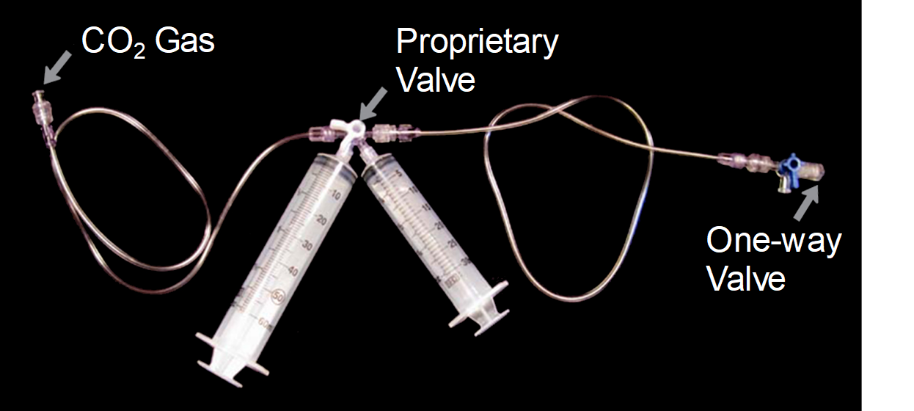 Figure 1 The pre-assembled portable medical AngiAssist® delivery system consisting of two one-way valves, a reservoir syringe, a delivery syringe, proprietary K-valve, and afferent and efferent tubing.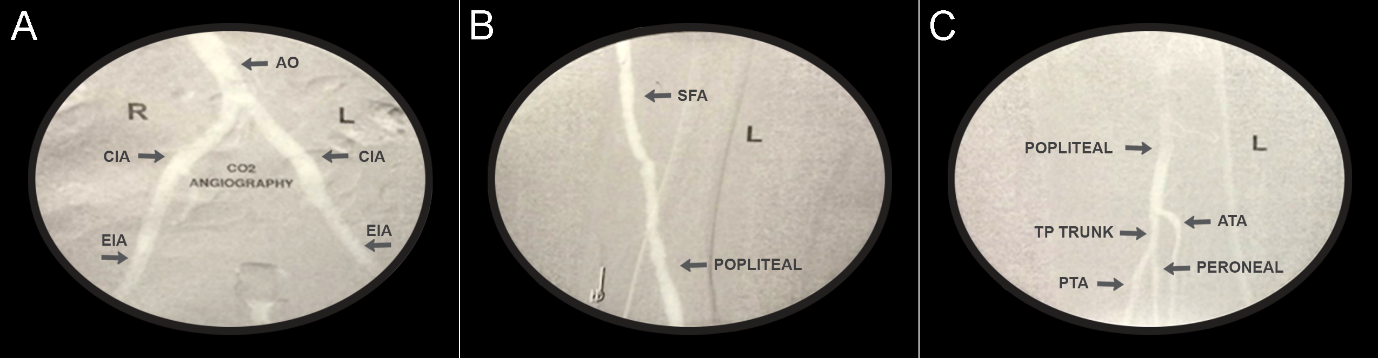 Figure 2 Carbon dioxide angiography imaging findings. A-C: Carbon dioxide angiography imaging findings of lower extremity vessels of a 71-year-old male with peripheral arterial disease. AO: Aorta; CIA: Common iliac artery; EIA: External iliac artery; SFA: Superficial femoral artery; TP Trunk: Tibioperoneal trunk; ATA: Anterior tibial artery; PTA: Posterior tibial artery.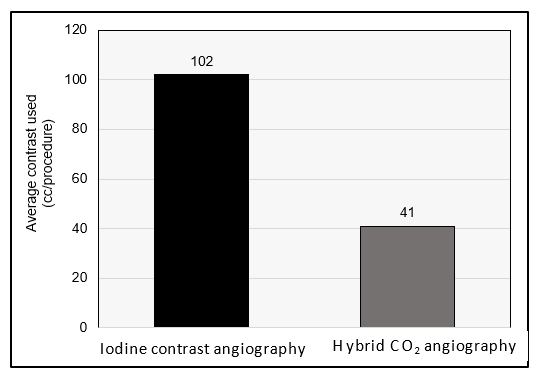 Figure 3 Average contrast used per endovascular procedure. Data from our Office Based Lab shows a reduction in Total Iodine Contrast used per procedure after adopting Hybrid CO2 Angiography.Table 1 Risk factors for the development of contrast-induced nephropathyTable 2 Overcoming complications associated with the use of carbon dioxide angiography Table 3 Contraindications for the use of carbon dioxide angiography CO2: Carbon dioxide.Risk factors for contrast-induced nephropathyIncreased age.Intravascular volume depletion.High volume or high osmolarity of contrast medium. Pre-existing chronic kidney disease (CKD).Diabetes with CKD.The use of medications, including: calcineurin inhibitors, aminoglycosides, non-steroidal anti-inflammatory drugs, diuretics, angiotensin-converting enzyme inhibitors.CO2 associated complicationPreventive and/or therapeutic strategyGas embolismBlood carries dissolved CO2 to the lungs, where the gas is expired in a single pass, eliminating the possibility of gas embolism[79].Explosive gas deliveryInject 3-5 mL of CO2 into the catheter to remove any fluid or blood, decreasing gas compression and explosive delivery[75].Explosive gas deliveryAdminister intra-arterial lidocaine before CO2 injection to resolve patient’s pain and prevent involuntary movement[80].ContraindicationWhat the clinician should doCO2 arteriography performed above the diaphragm may result in cerebral air embolism if the patient has a left-to-right cardiopulmonary shunt.Do not use CO2 arteriography in patients with cardiac septal defect, pulmonary arteriovenous malformation (AVM), or known left-to-right cardiopulmonary shunt. In cases of critical requirement for CO2 angiography, place the patient in the Trendelenburg position during imaging.CO2 can mix with nitrogen to reduce the solubility of CO2.Avoid the use of nitrous oxide sedation and anesthesia.CO2 should be avoided for use in the venous circulation of patients that have a right-to-left intracardiac shunt. Do not use CO2 venography in patients with a right-to-left intracardiac shunt, including tetralogy of Fallot. In cases of critical requirement for CO2 venography, place the patient in the left lateral decubitus position to allow CO2 to trap and dissolve in the right atrium Delayed absorption of CO2 may occur in patients with chronic lung disease, such as chronic obstructive pulmonary disease (COPD), who have a high baseline CO2 level.Monitor and adjust the time interval between CO2 injections in patients with a high baseline CO2 level.CO2 increases pulmonary artery pressure and can exacerbate pulmonary hypertension.Check the pulmonary arteries for accumulation of CO2 gas dissipation within the initial 30-45 s following CO2 injection.